Кубок Санкт-Петербурга по спортивной орнитологии среди школьниковВесенний этап – 2018Информация для участниковМесто проведения: Санкт-Петербург, Петродворцовый район, Памятник природы регионального значения «Парк «Сергиевка». Дата проведения: 13 мая 2018 года.Требования к командам:Все команды должны при себе иметь:- цифровой фотоаппарат, смартфон или планшет, количество фототехники не ограничивается;- письменные принадлежности для записей в контрольном листе;Желательно также иметь бинокли.Требования к одежде: одежда и обувь - по сезону, удобная для пребывания на природе, в зависимости от погоды: влаго- и ветрозащитная.ВНИМАНИЕ - ВАЖНО!!!В целях безопасности все члены команды должны иметь при себе мобильный телефон!С каждой командой должен быть минимум один взрослый сопровождающий!Предварительная программа:Регистрация участников:Для участия в соревнованиях командам необходимо зарегистрироваться до 25.04.2018 г. Предварительная регистрация обязательна!При регистрации необходимо сообщить следующую информацию: название команды, количество участников (максимально - 5 человек), контактный телефон, нужна ли помощь в организации проезда команды к месту соревнований.Для участников соревнований будет организован трансфер до места проведения мероприятия от станций метро: «Старая Деревня» и «Проспект Ветеранов» до места проведения соревнований и обратно. О своем решении воспользоваться трансфером участники должны сообщить при заполнении регистрационной формы. Количество мест в автобусах ограничено!Телефоны для регистрации: 242-33-77 (78), 8 (921) 416-68-65Контактное лицо: Мурашова Надежда Александровна, Филимонов Нил ЮрьевичГКУ «Дирекция особо охраняемых природных территорий Санкт-Петербурга»(e-mail: oopt.spb@gmail.com).Как добраться до места соревнований самостоятельно:Самостоятельно до места соревнований можно добраться:- электропоездом с Балтийского вокзала в Калищенском направлении до станции Университет; - на автомобиле или наземным общественным транспортом: по Ораниенбаумскому шоссе.Схема границ памятника природы «Парк «Сергиевка»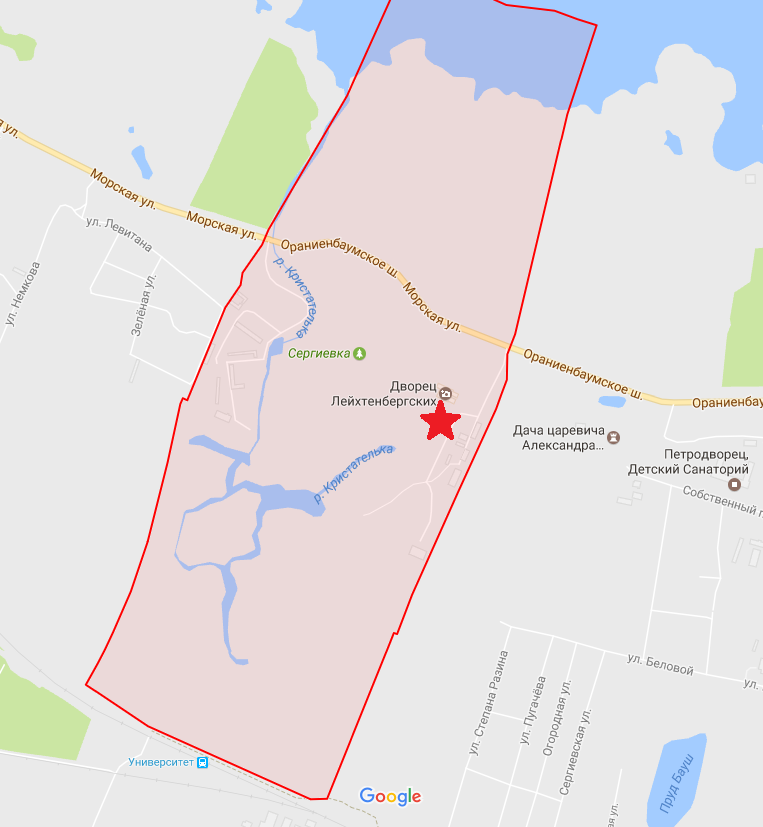                                                                                                                                                                                                          - Место сбора участников соревнований – дворец М. Лейхтенбергского10:00 – 10:30Сбор участников соревнований на территории памятника природы «Парк «Сергиевка» у дворца М. Лейхтенбергского, регистрация команд.10:30 – 11:00Открытие соревнований, инструктаж участников.11:00Выход команд на старт.11:00 – 14:00Прохождение командами маршрута соревнований.14:00Финиш команд. 14:00 – 14:30Сдача контрольных листов. Чаепитие и отъезд участников.